Bildung Unzensiert 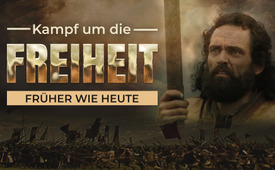 Jahrestag der historischen Schlacht zu Sempach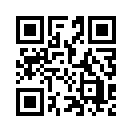 Exklusiv auf Kla.TV zum Jahrestag der historischen Schlacht bei Sempach: Der bislang größte Schweizer Monumental-Spielfilm „Helden sterben anders“ vermittelt in packenden Szenen die kraftvolle Wirkung von Glauben, Friede, Freiheit und Brüderlichkeit! Lassen Sie sich mit dem Monumental-Spielfilm „Helden sterben anders“ inspirieren, diese kraftvollen Wirkungen auch in der heutigen Zeit wiederzuentdecken!Heute vor genau 638 Jahren, am 9. Juli 1386, fand bei Sempach in der Schweiz die historische Schlacht zwischen den Eidgenossen und den Habsburgern statt. Damals wollte der habsburgische Herzog Leopold III. alle „schweizerischen Löcher” im Netz seines Reiches stopfen.1386 kam es schließlich zur historischen Schlacht bei Sempach, die mit dem Sieg der Eidgenossen endete. Dies allerdings nur, weil ein einzelner Mann, Arnold Winkelried, dafür dramatisch sein Leben opferte. Diese spannende Geschichte wurde 2006 von Panorama-Film unter der Leitung von Kla.TV-Gründer Ivo Sasek verfilmt. Dabei entstand der bislang größte Schweizer Monumental-Spielfilm, der in packenden Szenen die kraftvolle Wirkung von Glauben, Friede, Freiheit und Brüderlichkeit vermittelt. Lassen Sie sich mit dem Monumental-Spielfilm „Helden sterben anders“ inspirieren, diese kraftvollen Wirkungen auch in der heutigen Zeit wiederzuentdecken!von brm.Quellen:-Das könnte Sie auch interessieren:#Politik - www.kla.tv/Politik

#Schweiz - www.kla.tv/Schweiz

#Spielfilme - Spielfilme von Ivo Sasek - www.kla.tv/Spielfilme

#Kultur - www.kla.tv/Kultur

#BildungUnzensiert - Bildung UNZENSIERT - www.kla.tv/BildungUnzensiertKla.TV – Die anderen Nachrichten ... frei – unabhängig – unzensiert ...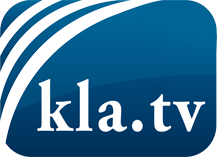 was die Medien nicht verschweigen sollten ...wenig Gehörtes vom Volk, für das Volk ...tägliche News ab 19:45 Uhr auf www.kla.tvDranbleiben lohnt sich!Kostenloses Abonnement mit wöchentlichen News per E-Mail erhalten Sie unter: www.kla.tv/aboSicherheitshinweis:Gegenstimmen werden leider immer weiter zensiert und unterdrückt. Solange wir nicht gemäß den Interessen und Ideologien der Systempresse berichten, müssen wir jederzeit damit rechnen, dass Vorwände gesucht werden, um Kla.TV zu sperren oder zu schaden.Vernetzen Sie sich darum heute noch internetunabhängig!
Klicken Sie hier: www.kla.tv/vernetzungLizenz:    Creative Commons-Lizenz mit Namensnennung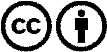 Verbreitung und Wiederaufbereitung ist mit Namensnennung erwünscht! Das Material darf jedoch nicht aus dem Kontext gerissen präsentiert werden. Mit öffentlichen Geldern (GEZ, Serafe, GIS, ...) finanzierte Institutionen ist die Verwendung ohne Rückfrage untersagt. Verstöße können strafrechtlich verfolgt werden.